ESTRATEGIA DE APOYO PRIMER PERÍODOTOPIC: DAILY ROUTINES (RUTINAS DIARIAS) – TIEMPO PRESENTE SIMPLE.INDICADOR DE DESEMPEÑO: Describe su rutina diaria y la de otros en presente simple.COMPETENCIA: Organizar oraciones en secuencias para producir fragmentos textuales.ESTÀNDAR: El lenguaje que domino me permite tratar temas cotidianos sobre los que  tengo conocimiento, pero es normal que cometa algunos errores básicos.INSTRUCTIONS:Underline the verbs in simple present.Make an adequate translation in Spanish about the text.Answer the questions.Make a graphic representation.Print this file and present this workshop on the date indicated very organized in block sheets.Prepare the examination.A Special Christmas PresentDavid wants to buy a Christmas present for a very special person, his mother. David's father gives him $5.00 a week pocket money and David puts $2.00 a week into his bank account. After three months David takes $20.00 out of his bank account and goes to the shopping mall. He looks and looks for a perfect gift.

Suddenly he sees a beautiful brooch in the shape of his favorite pet. He says to himself, "My mother loves jewelry, and the brooch costs only $17.00." He buys the brooch and takes it home. He wraps the present in Christmas paper and places it under the tree. He is very excited and he is looking forward to Christmas morning to see the joy on his mother's face.

But when his mother opens the present she screams with fright because she sees a spider.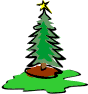 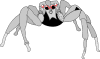 What does David want to buy his Mother?Who does David get his money from?How much money does David take to the mall?What does David buy his mother?What does David do with the present when he takes it home?Why does David's mother scream?Why does David buy a spider brooch?Where does David put the present on Christmas Eve?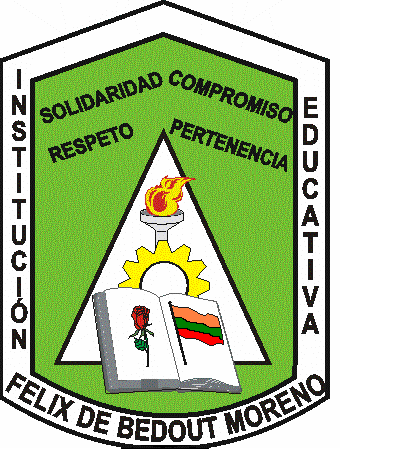 INSTITUCIÓN EDUCATIVA FÉLIX DE BEDOUT MORENO“Educamos en el ser y el conocer con respeto y compromiso”GUÍA DE CLASE – GRADO OCTAVO UNO